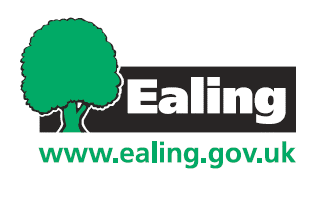 APPLICATION FOR A TRANSFER OF SPECIAL TREATMENT PREMISES LICENCE LONDON LOCAL AUTHORITIES ACT 1991 Part IIPlease note any statutory consultation periods will not commence until payment has been made. Do not send cash with applications. You are advised to check that your application has been received if you have not heard from us within 4 weeks of postage. No liability can be accepted by the Council for any loss of application in the post.London Borough of Ealing applicants:The completed application should be sent to: -Ealing Council, Licensing Team, Perceval House, 14-16 Uxbridge Road, W5 2HL.Alternatively, you can send a scanned PDF copy of your application to licensing@ealing.gov.ukThe following Payment Options are available: Post: Cheques or postal orders should be made payable to ‘Ealing Council’ Telephone: Debit and Credit Card payments can be made by telephoning (020) 8825 6655If you wish to pay in this way, give clear telephone contact details on the top of the application form or in a covering letter. We will then contact you once we have received your form. Please note any statutory consultation periods will not commence until payment has been made. It is your responsibility to contact us if you have not been requested to make the payment after submitting an application in this way.PLEASE READ THE FOLLOWING INSTRUCTIONS FIRSTPlease complete all questions on the form. If you have nothing to record, please state ‘not applicable’ or ‘none’. Before completing the form you should read the application guidance notes and refer to them where indicated on this form.If you are completing this form by hand, please write legibly in block capitals using black ink. Use additional sheets if necessary (marked with the number of the relevant question). You may wish to keep a copy of the completed form for your records.Please note before the licence is transferred you must show evidence that you haveA consent to transfer form signed by the current licence holdera current periodic inspection certificate for the fixed electrical installation;a portable appliance test (PAT) report for all portable/moveable electrical appliances, unless they are new, and you have kept receipts;the correct public liability insurance (minimum cover £2 million for all treatments offered).Please note that this form cannot be used to add treatments to an existing licence.Part 1 - Details of premises1. Trading name of premises2. Address of premises (if only using part of a premises, e.g. the ground floor, please give details)3. Email address4. Telephone number5. Is the premises currently under construction or being altered in any way?	Yes	NoIf Yes, please give details:6. Do you, the company, or organisation have any interest in any other special	Yes	No treatment establishments?If yes, we may contact you for further detailsPart 2 - Applicant details7. Please state if you are applying for a licence asAn individual	please complete section AA partnership	please complete section A for all partnersAn unincorporated organisation	please complete section AA company or other incorporated body	please complete section B8. What is your interest in the premises? FreeholderLesseeYou rent the premises OtherIf other please give details:Section A - To be completed by individuals, partnerships and unincorporated organisations only. Please use additional sheets if necessaryList name and home address of applicant(s):Please do not give a business address in this section. Applications that do not state home addresses will not be accepted. These details will appear on the licence.Section A - To be completed by individuals, partnerships and unincorporated organisations only. Please use additional sheets if necessaryList name and home address of applicant(s):Please do not give a business address in this section. Applications that do not state home addresses will not be accepted. These details will appear on the licence.Title: Mr	Mrs	Miss	Ms	Other title:Title: Mr	Mrs	Miss	Ms	Other title:SurnameFirst Name(s)Date of birthPlace of birthHome addressHome addressTelephone numberEmail addressTitle: Mr	Mrs	Miss	Ms	Other title:Title: Mr	Mrs	Miss	Ms	Other title:SurnameFirst Name(s)Date of birthPlace of birthHome addressHome addressTelephone numberEmail addressSection B - To be completed only if you will be trading as a limited company or other incorporated bodySection B - To be completed only if you will be trading as a limited company or other incorporated bodyName of company / incorporated bodyName of company / incorporated bodyAddress of registered officeAddress of registered officeDescription of applicant (e.g. company, limited liability partnership)Description of applicant (e.g. company, limited liability partnership)Contact name of person dealing with applicationContact name of person dealing with applicationTelephone numberEmail addressSection C - Management of premises. To be completed by all applicantsIf the establishment will be managed on your behalf, please give details of the manager. This applies whether you are an individual, an organisation or a limited company.Section C - Management of premises. To be completed by all applicantsIf the establishment will be managed on your behalf, please give details of the manager. This applies whether you are an individual, an organisation or a limited company.Title: Mr	Mrs	Miss	Ms	Other title:Title: Mr	Mrs	Miss	Ms	Other title:SurnameFirst Name(s)Date of birthPlace of birthHome addressHome addressTelephone numberEmail addressPlease give details of the manager’s experience and any membership of professional bodiesPlease give details of the manager’s experience and any membership of professional bodiesPart 4 – Important NotesPlease use this part of the form to check that your application is completeIf the answer to any of these questions is no, then your application is incomplete and should not be sentHave you completed all relevant parts of the form?	Yes	NoHave you included the correct fee	Yes	No(Details on how to pay over page)Have you included the consent to transfer signed by the current licence holder?	Yes	NoHas the form been signed (below)?	Yes	NoHave you included the plan of the premises	Yes	No(This can be hand drawn)Part 5 - SignaturePart 5 - SignatureThe form must be signed by the applicant. In the case of a partnership, all parties must sign. In thecase of a limited company, the Managing Director, Company Secretary, or applicant’s agent (e.g. solicitor) can signThe form must be signed by the applicant. In the case of a partnership, all parties must sign. In thecase of a limited company, the Managing Director, Company Secretary, or applicant’s agent (e.g. solicitor) can signSignature:Print Name:Date:Position in organisation:Signature:Print Name:Date:Position in organisation: